                                             МКОУ «Н-Дженгутаевская СОШ»                                                              Отчет                               о проведении «Дня правовой помощи детям» В ходе проведения мероприятий, связанных с Днем правовой помощи детям, решены следующие задачи:- воспитание законопослушного гражданина, обладающего знаниями основных правовых норм и умениями использовать возможности правовой системы государства;- повышение уровня правовой культуры школьников;- развитие правовой грамотности и правосознания учащихся;- профилактика правового нигилизма;- формирование у обучающихся умения защищать свои права при помощи закона.с 15 по 20 ноября  в рамках проведения Единого дня профилактики правовой помощи для обучающихся 1-11 классов  были проведены:тематические классные часы с показом презентаций и обсуждением на тему: «Детские права»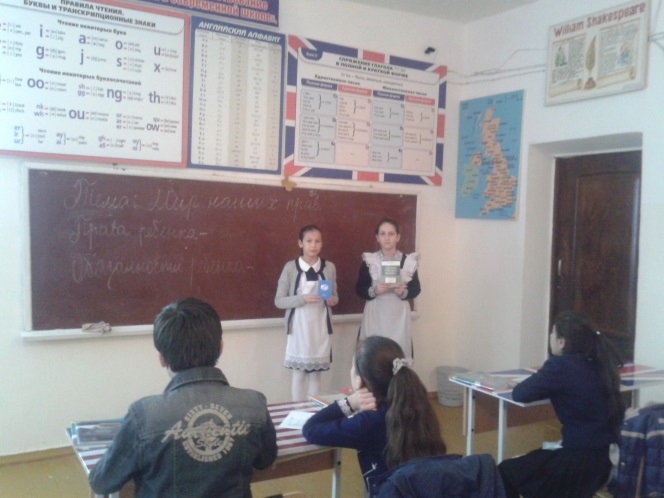 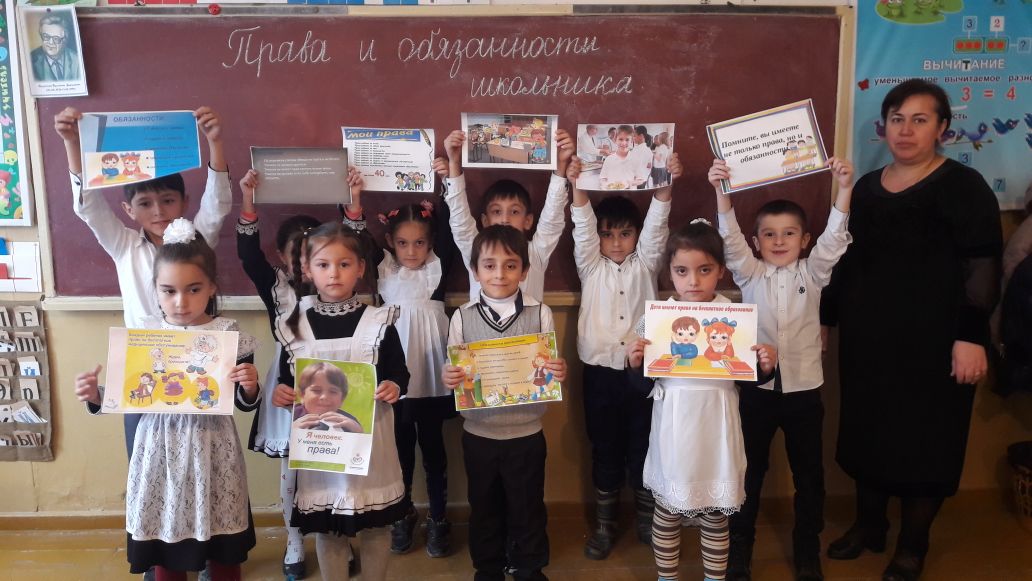 Кл. час в 5 «б»кл. Абушева З.С.                                     Кл.час в 1 «б» кл.  Атаева З.М.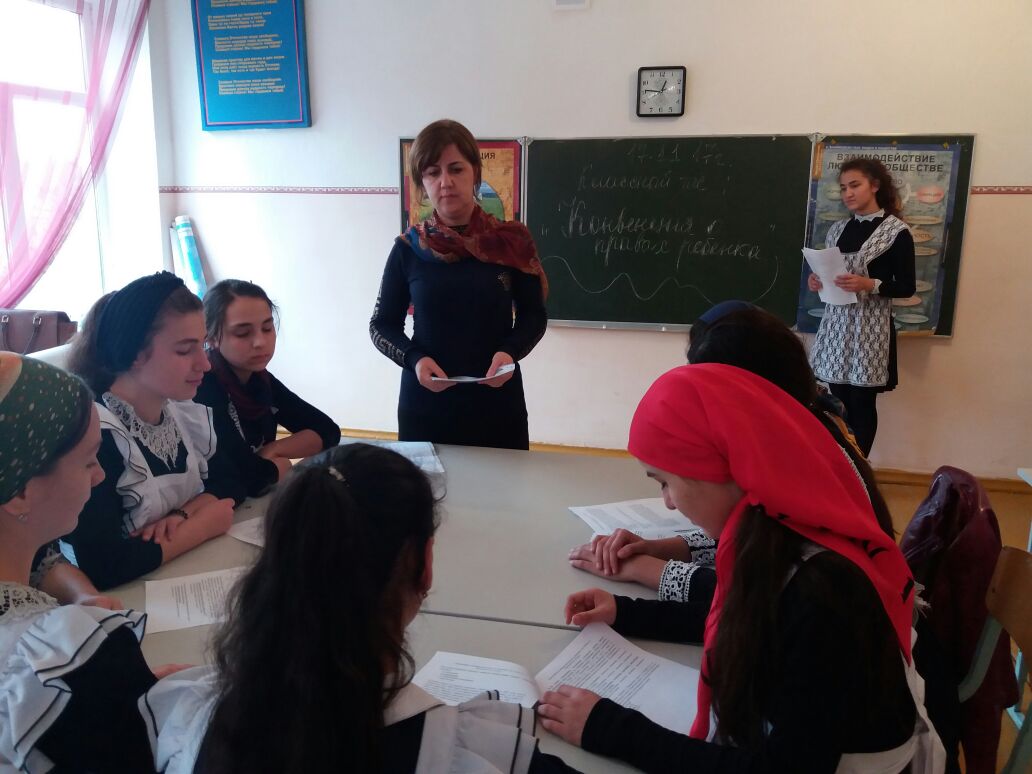 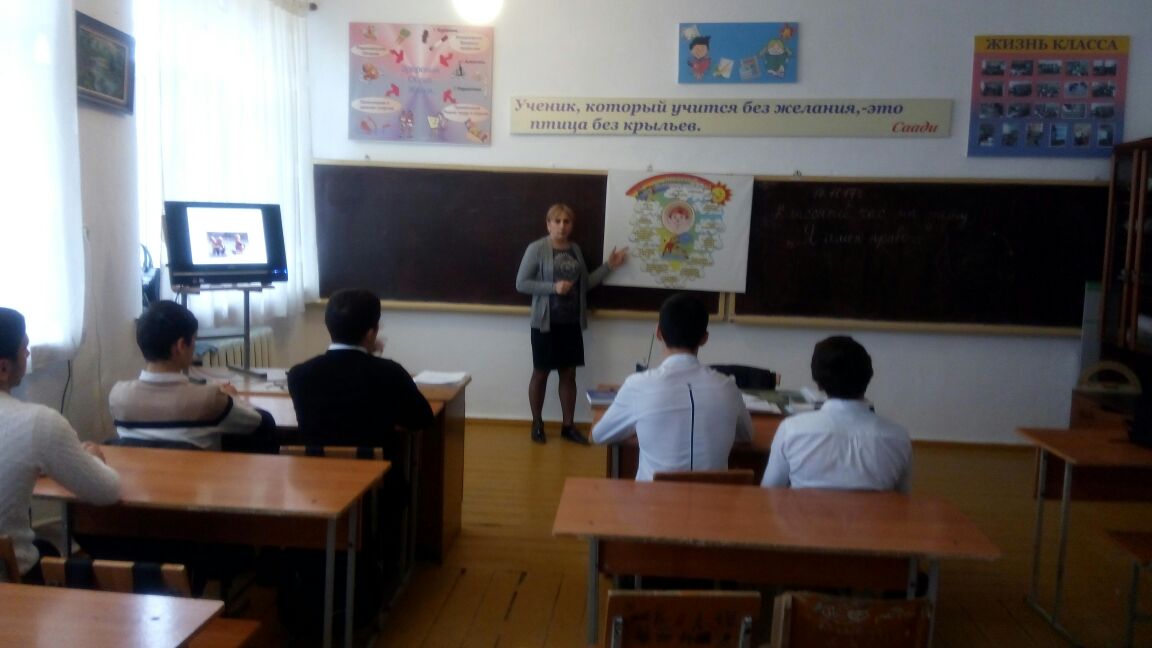   Кл. час в 9 «б»кл. Арсаналиева А.М.                       Кл. час в 10 кл. Джаякаева А.А.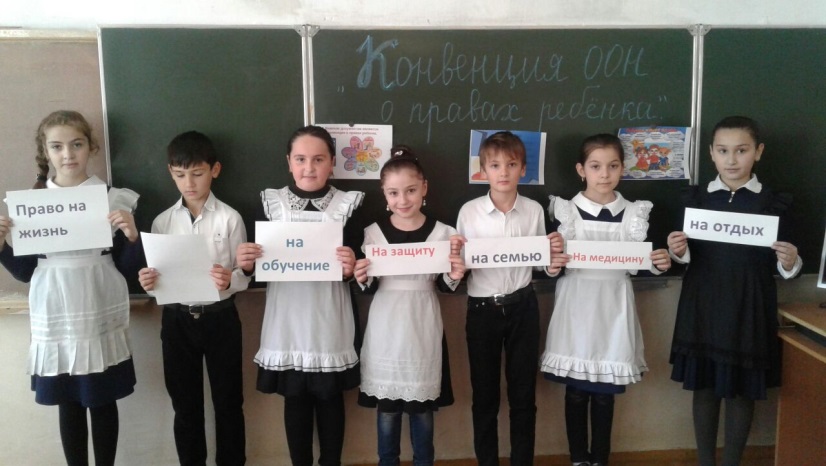 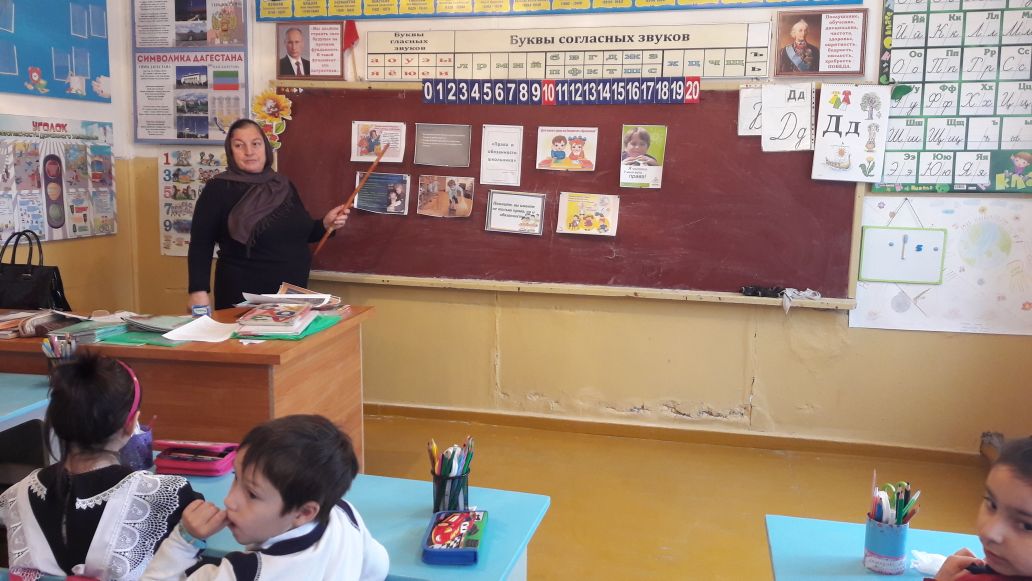 Кл. час в 4 «в» Меджидова А.О.                                                 Кл. час в 1 «к» кл. Тагирова Д.А.17.11 2017г.  Правовая игра «Ты имеешь права и обязанности» (8-9классы)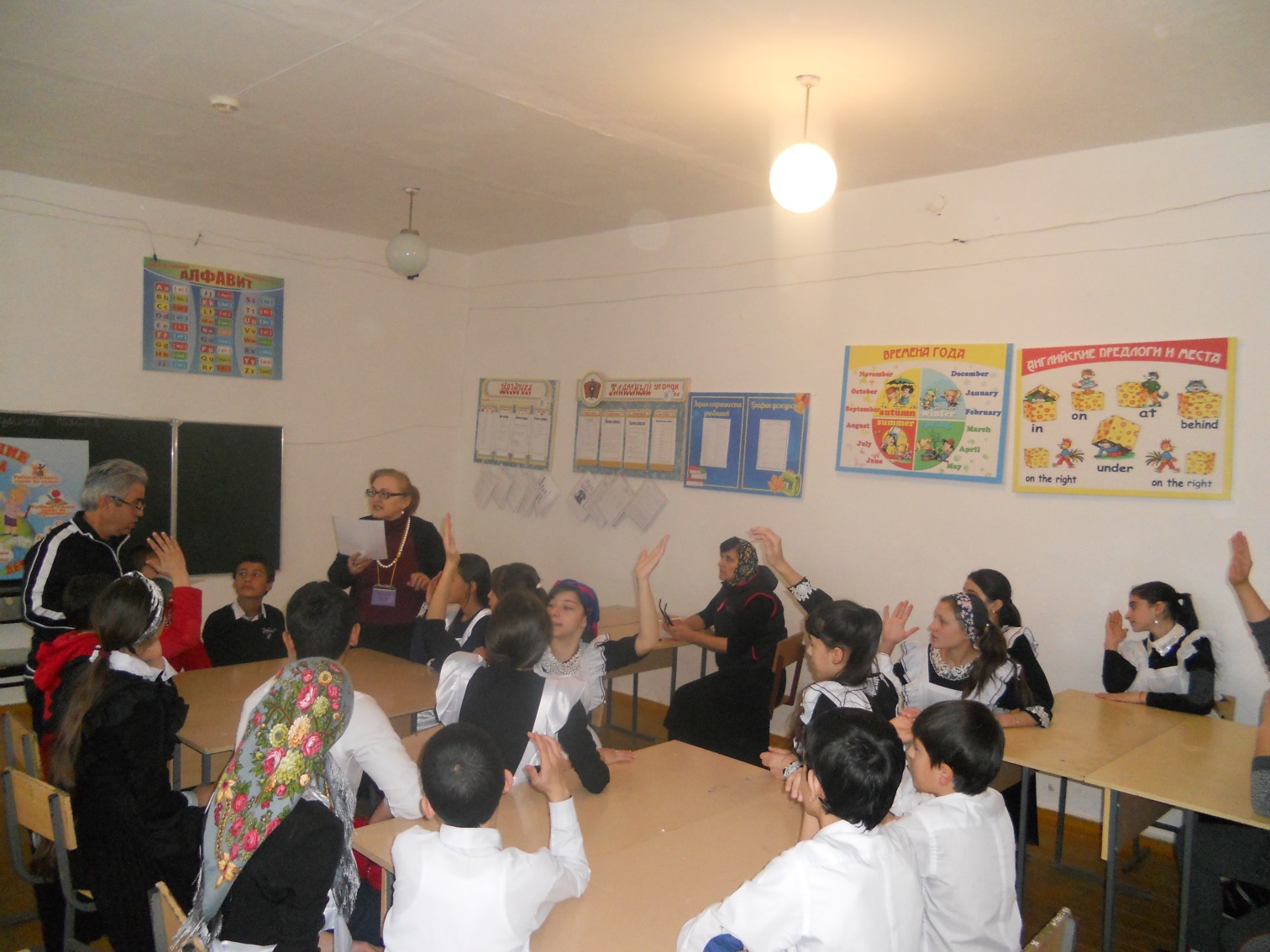 Оформление стендовой информации «Права ребенка» - социолог школы Аманатова Н.Дж.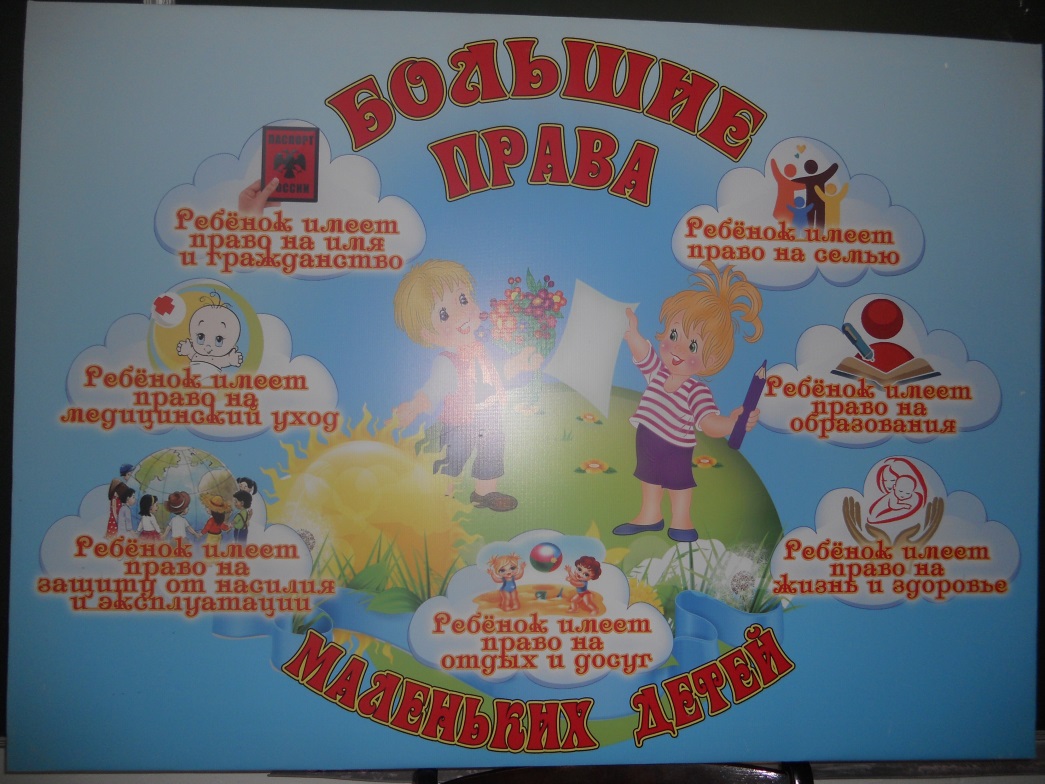 18.11.2017г. консультирование учителей  и учащихся по правовым вопросам, психолог школы Касумбекова А.К.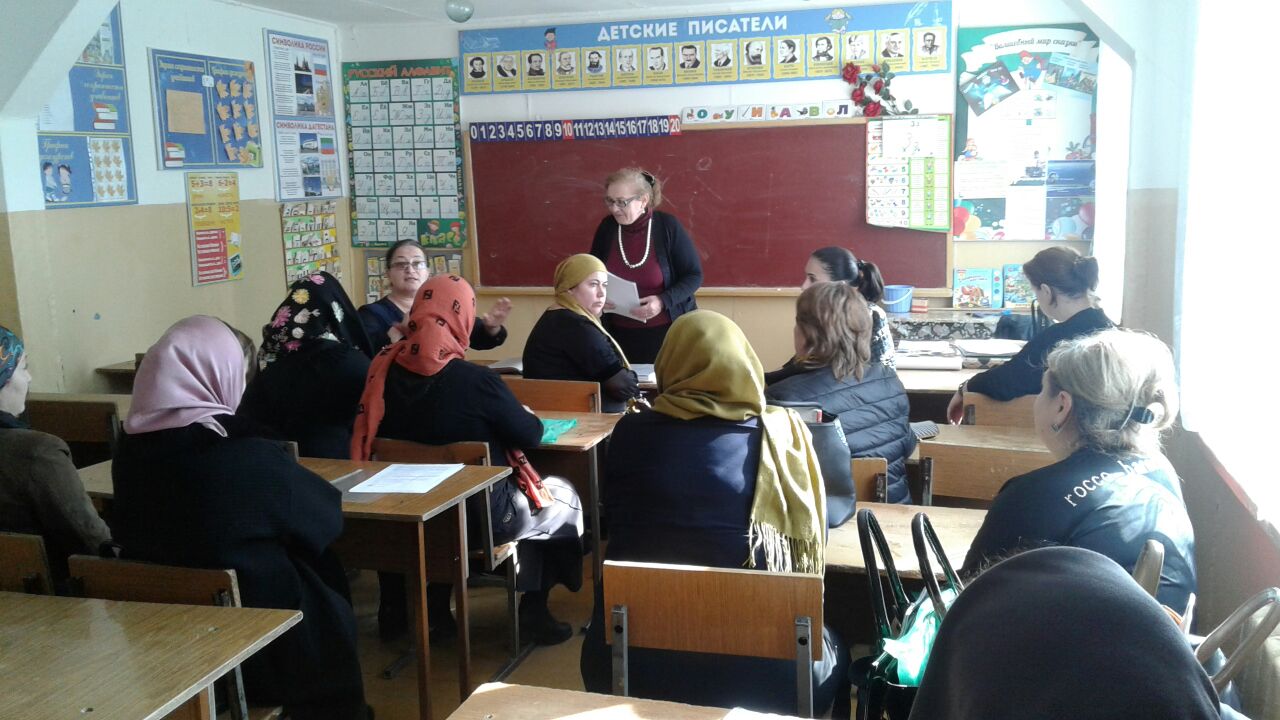 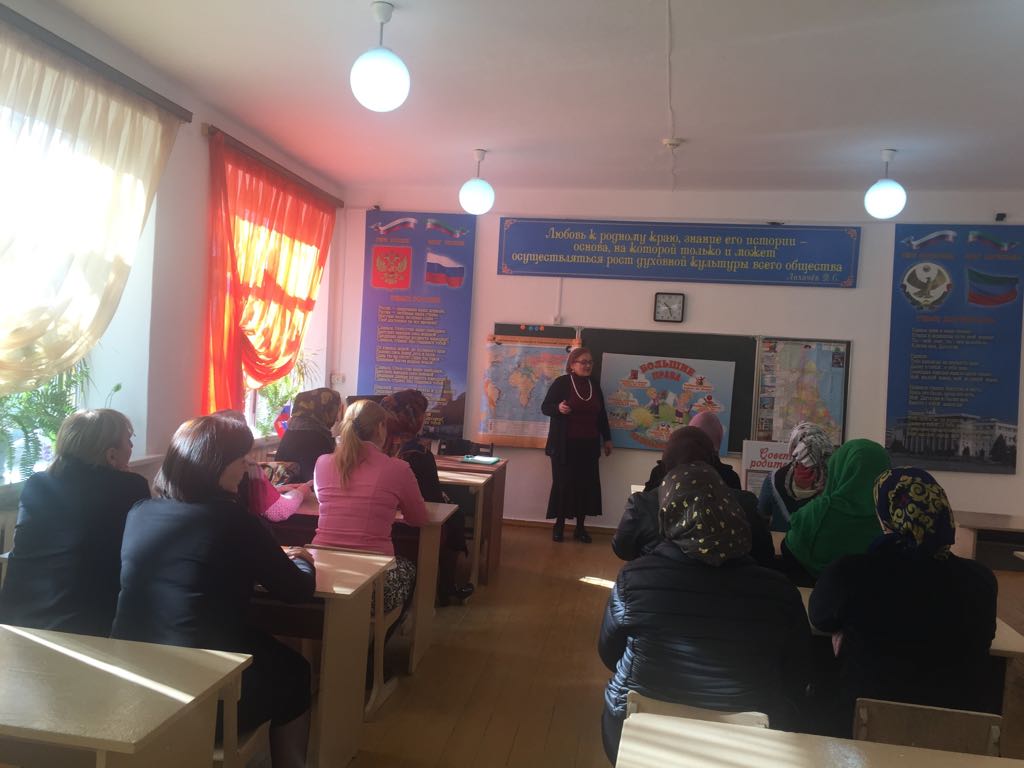 16.11.2017г. социолог школы Аманатова Н.Дж. провела беседу в 6-х классах на тему : «Конвенция о правах ребенка»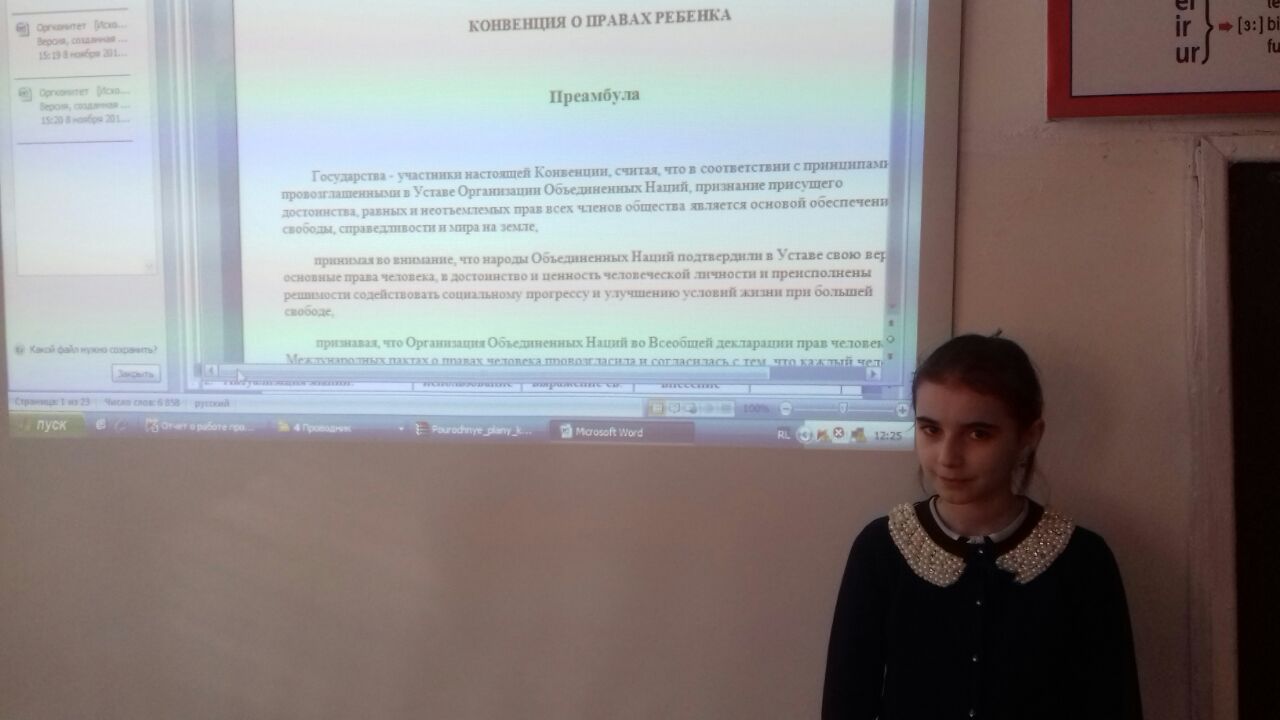 16.11.2017г. ст. вожатая школы Абушева З.С. провела анкетирование среди уч-ся 7-х классов на тему: «Подросток и закон» 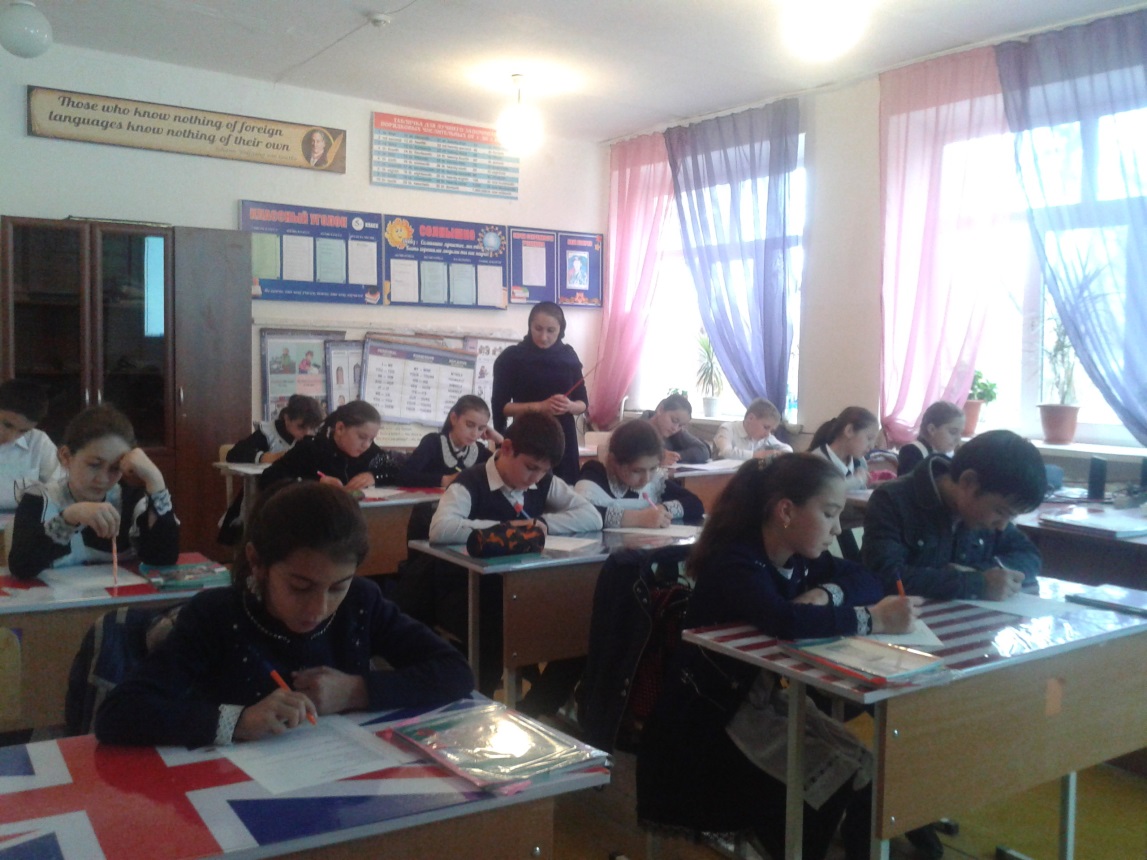 Зам по в/р:____________________ Чопанов М.М.